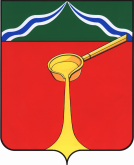 Калужская областьАдминистрация муниципального района«Город Людиново и Людиновский район»П О С Т А Н О В Л Е Н И Е
от «____» ________2023 г.					                                                            № _______О внесении изменений в постановление администрации муниципального района от 01.03.2019 г. № 258 «Об утверждении муниципальной программы «Развитие туризма в Людиновском районе»	В соответствии с постановлением  администрации муниципального района «Город Людиново и Людиновский район» от 26.10.2018 № 1547 «Об утверждении Порядка принятия решения о разработке муниципальных программ муниципального района «Город Людиново и Людиновский район», их формировании реализации и Порядка проведения оценки эффективности реализации муниципальных программ, реализуемых на территории муниципального района «Город Людиново и Людиновский район», администрация муниципального района «Город Людиново и Людиновский район»постановляет:1. Внести в постановление администрации  муниципального района «Город Людиново и Людиновский район» от 01.03.2019 г. № 258 «Об утверждении муниципальной программы «Развитие туризма в Людиновском районе» следующие изменения:1.1. По всему тексту постановления  слова и цифры «на 2019-2025 годы» заменить на слова и цифры «на 2019-2026 годы».1.2. Муниципальную программу «Об утверждении муниципальной программы «Развитие туризма в Людиновском районе»  изложить в новой редакции (прилагается).2. Настоящее постановление вступает в силу с момента подписания и подлежит опубликованию в установленном законом порядке.3. Контроль за исполнением настоящего постановления возложить на и.о. заместителя главы администрации муниципального района Рысину О.А.Глава администрациимуниципального района  		    		 			           С.В. ПереваловПАСПОРТмуниципальной программы муниципального района "ГородЛюдиново и Людиновский район "Развитие туризмав Людиновском районе"1. Общая характеристика сферы реализации муниципальнойпрограммыТуризм выполняет важную роль в комплексном решении социальных проблем, стимулируя создание дополнительных рабочих мест, обеспечивая занятость и повышение качества жизни населения.В настоящее время туризм является необходимым механизмом оживления экономики, поскольку туристская индустрия оказывает стимулирующее воздействие на развитие сопутствующих сфер экономической деятельности, таких как транспорт, связь, торговля, производство сувенирной продукции, сфера услуг, общественное питание, сельское хозяйство, строительство и других, выступает катализатором социально-экономического развития. Удовлетворяя потребности экскурсантов и туристов, туристская индустрия является источником поступления средств в бюджеты всех уровней.Людиновский район - это одна из уникальнейших территорий по наличию памятников истории, культуры и природы Калужской области. Район имеет благоприятные долгосрочные перспективы развития туристского комплекса. Обладая богатой историей, многовековыми традициями и живописными природными ландшафтами, район имеет возможности развития туризма различных форм: от культурно-познавательного, религиозного до агротуризма, а также спортивного туризма с активными формами отдыха. Возможными факторами успешного развития туризма в районе являются близость Брянской области, не очень большая отдаленность от столицы Российской Федерации и федеральной трассы Москва - Киев.Доля туризма в валовой продукции по району составляла менее 1%, а с учетом внедрения данной Программы составит от 3 - 3,5%.Дальнейшему развитию туристического потенциала района препятствует неудовлетворительное состояние материальной базы туризма, коллективных средств размещения, особенно в сфере сельского туризма, отсутствие потенциальных инвесторов, некачественное состояние или отсутствие автомобильных дорог с твердым покрытием, обеспечивающих связь с крупными автомобильными трассами.Для целей настоящей Программы под субъектами туристской индустрии понимаются юридические лица, индивидуальные предприниматели, предоставляющие комплекс туристско-экскурсионных услуг в сфере туристской индустрии, организации, осуществляющие туроператорскую и турагентскую деятельность, операторы туристских информационных систем, а также организации, предоставляющие услуги экскурсоводов (гидов), гидов-переводчиков и инструкторов-проводников, включая субъектов аграрного туризма.Применение программно-целевого метода на основе межведомственной координации позволит увеличить эффективность использования бюджетных средств, усовершенствовать и гармонизировать региональное и муниципальное законодательство, снять излишние административные барьеры и создать условия для формирования инвестиционной активности.2. Основная цель, задачи и индикаторы достижения целейи решения задач муниципальной программыОсновной целью программы является увеличение туристского потока в Людиновском районе.Для достижения поставленной цели предполагается решить следующие задачи:1.1. Повышение конкурентоспособности туристского рынка, удовлетворяющего потребности иностранных и российских граждан в качественных туристских услугах.1.2. Развитие приоритетных направлений туризма в Людиновском районе.1.3. Повышение качества туристских услуг и сохранение культурно-исторического потенциала района.Цель и задачи развития туристского комплекса Людиновского района на период с 2019 по 2025 годы определены на основании анализа существующих проблем с учетом достигнутого уровня развития туризма и наличия имеющихся ресурсов.Эффективность реализации государственной программы будет ежегодно оцениваться на основании следующих целевых индикаторов:Сведенияо целевых индикаторах муниципальной программы и их значениях3. Обобщенная характеристика основных мероприятий программыДля обеспечения связи влияния основных мероприятий на достижение целей муниципальной программы информация, представленная в данном разделе, дает характеристику основных мероприятий муниципальной программы с акцентом на контрольные события, которые в большей степени затрагивают достижение целей муниципальной программы.3.1. Обеспечение туристско-рекреационного комплексаобъектами инженерной инфраструктурыКраткая характеристика основного мероприятия:- решает задачу повышения конкурентоспособности туристского рынка, удовлетворяющего потребности российских и иностранных граждан в качественных туристских услугах, с обеспечением увеличения количества коллективных средств размещения туристов на основе наличия объектов инженерной инфраструктуры (дорожной, коммунальной);- влияет на качество предоставления коммунальных услуг населению населенных пунктов, содействует благоустройству населенных пунктов, в том числе в сельской местности, развитию дорожного строительства, обеспечивает увеличение доходной базы бюджетов всех уровней, удовлетворение потребностей различных категорий населения в активном и полноценном отдыхе.3.2. Определение и поддержка приоритетных направленийтуристской деятельностиКраткая характеристика основного мероприятия:- решает задачу по развитию приоритетных направлений туризма в Людиновском районе, в том числе: аграрного (сельского), культурно-познавательного (паломнического, исторического, событийного), спортивного туризма с активными формами отдыха, делового (конгрессионного), экологического и школьного туризма;- влияет на удовлетворение потребностей различных категорий населения в активном и полноценном отдыхе, содействует созданию новых рабочих мест, повышению благоустройства населенных пунктов, воспитанию патриотизма и любви к родному краю;- обеспечивает государственную поддержку субъектам аграрного туризма в части субсидирования процентных ставок по привлеченным кредитам в российских кредитных организациях на развитие несельскохозяйственных видов деятельности, связанных с развитием аграрного туризма (кроме крестьянских (фермерских) хозяйств, граждан, ведущих личное подсобное хозяйство, сельскохозяйственных потребительских кооперативов, а также сельскохозяйственных товаропроизводителей), субсидирование части затрат на развитие материально-технической базы субъектов аграрного туризма;- обеспечивает государственную поддержку участникам государственной программы, трудоустроенным на объекты туристской индустрии, прибывшим по проекту переселения "Объекты туриндустрии";- обеспечивает разработку нормативных правовых актов, направленных на создание социально-экономических условий для развития индустрии туризма по приоритетным направлениям;- обеспечивает оказание информационно-консультационной и методической помощи по реализации новых инвестиционных проектов в сфере туризма (строительства новых объектов туристской индустрии, реализации мероприятий по реконструкции, модернизации и обновлению материально-технической базы);- обеспечивает сопровождение инвестиционных проектов по развитию и реконструкции материальной базы существующих объектов туристской индустрии, строительству новых объектов туристской индустрии (2019 - 2026 гг.);- обеспечивает организацию участия и проведение крупных ярмарок, приуроченных к историко-культурным событиям областного и местного значения, мероприятий событийного туризма (фестивалей, праздников, реконструкции значимых событий), конференций, пресс-туров, выставок и иных мероприятий туристской направленности;- обеспечивает организацию работы по изучению объектов этнографии и народных промыслов, сбор и обобщение информации по старинным легендам, притчам и преданиям;- обеспечивает организацию мероприятий социального туризма (походов выходного дня, пешеходных экскурсий);- обеспечивает организацию и проведение массовых мероприятий активного туризма на территории Калужской области (туриады, туристские походы I - II категорий сложности);- обеспечивает организацию туристско-краеведческих массовых мероприятий, обновление, укрепление и модернизацию материально-технической базы образовательных учреждений для занятий туризмом и краеведением.3.3. Организационная, информационная и кадровая поддержкатуристско-рекреационного комплекса Людиновского районаКраткая характеристика основного мероприятия:- решает задачу повышения качества туристских услуг и сохранения культурно-исторического потенциала;- влияет на удовлетворение потребностей различных категорий населения в активном и полноценном отдыхе;- обеспечивает предоставление населению услуги по дополнительному образованию туристско-краеведческой направленности, позволит увеличить количество обучающихся в учреждениях дополнительного образования туристско-краеведческой направленности в муниципальных учреждениях;- обеспечивает популяризацию туристского потенциала и информационное обеспечение туристской отрасли Калужской области, в том числе через распространение информации об историко-культурном наследии, природно-оздоровительном потенциале, объектах туристического показа, через привлечение населения региона к разработке туристских маршрутов по родному краю, содействие сохранению народных традиций и ремесел;- обеспечивает ежегодное участие района в крупных выставочно-ярмарочных мероприятиях, рекламно-информационных турах, форумах, конференциях, семинарах;- обеспечивает проведение обучающих семинаров для субъектов туристской индустрии по перспективным направлениям развития туризма;- обеспечивает подготовку и издание методической, справочной литературы по вопросам развития внутреннего и въездного туризма на территории Людиновского района, экскурсоведения, организации гостиничного и ресторанного обслуживания;- обеспечивает подготовку инструкторов активного туризма (право руководства походами I категории сложности).4. Объем финансовых ресурсов, необходимых для реализациипрограммыОбщий объем ресурсного обеспечения программы за 2019 - 2026 гг. по всем источникам финансирования составляет 3399,7тысячи рублей.(тыс. рублей)5. Механизм реализации программыМеханизм реализации программы основан на скоординированных действиях исполнителей и участников программных мероприятий по достижению намеченных целей. Выполнение мероприятий предусматривается осуществлять на основе открытости, добровольности, взаимовыгодном сотрудничестве, обеспечивает широкие возможности для участия всех заинтересованных юридических и физических лиц:- отдел инвестиций и экономического развития администрации муниципального района;- отдел спорта, туризма, молодежной политики и информационного сопровождения администрации муниципального района;- отдел культуры администрации муниципального района;- отдел образования администрации муниципального района;- Главы поселений.Исполнитель программы обеспечивает взаимодействие с отраслевыми министерствами Калужской области по осуществлению мероприятий по государственной поддержке субъектов индустрии туризма.Исполнитель программы ежегодно с учетом анализа хода реализации программы уточняет объемы необходимых средств для финансирования мероприятий программы в очередном финансовом году и в плановом периоде и по мере формирования районного бюджета представляет:- бюджетную заявку на финансирование программы за счет средств районного бюджета на очередной финансовый год и на плановый период;- обоснование объемов финансирования программы в очередном финансовом году по всем направлениям расходования средств и всем источникам финансирования.6. Перечень основных мероприятий муниципальной программы"Развитие туризма в Людиновском районе"1. Ответственный исполнитель муниципальной программыОтдел спорта, туризма и молодежной политики администрации муниципального районаОтдел спорта, туризма и молодежной политики администрации муниципального районаОтдел спорта, туризма и молодежной политики администрации муниципального районаОтдел спорта, туризма и молодежной политики администрации муниципального районаОтдел спорта, туризма и молодежной политики администрации муниципального районаОтдел спорта, туризма и молодежной политики администрации муниципального районаОтдел спорта, туризма и молодежной политики администрации муниципального районаОтдел спорта, туризма и молодежной политики администрации муниципального районаОтдел спорта, туризма и молодежной политики администрации муниципального районаОтдел спорта, туризма и молодежной политики администрации муниципального районаОтдел спорта, туризма и молодежной политики администрации муниципального района2. Участники муниципальной программыОтдел инвестиций и экономического развития муниципального района;отдел спорта, туризма и молодежной политики и муниципального района;отдел образования администрации муниципального района ;организации, оказывающие услуги населению в сфере внутреннего и въездного туризма (по согласованию)Отдел инвестиций и экономического развития муниципального района;отдел спорта, туризма и молодежной политики и муниципального района;отдел образования администрации муниципального района ;организации, оказывающие услуги населению в сфере внутреннего и въездного туризма (по согласованию)Отдел инвестиций и экономического развития муниципального района;отдел спорта, туризма и молодежной политики и муниципального района;отдел образования администрации муниципального района ;организации, оказывающие услуги населению в сфере внутреннего и въездного туризма (по согласованию)Отдел инвестиций и экономического развития муниципального района;отдел спорта, туризма и молодежной политики и муниципального района;отдел образования администрации муниципального района ;организации, оказывающие услуги населению в сфере внутреннего и въездного туризма (по согласованию)Отдел инвестиций и экономического развития муниципального района;отдел спорта, туризма и молодежной политики и муниципального района;отдел образования администрации муниципального района ;организации, оказывающие услуги населению в сфере внутреннего и въездного туризма (по согласованию)Отдел инвестиций и экономического развития муниципального района;отдел спорта, туризма и молодежной политики и муниципального района;отдел образования администрации муниципального района ;организации, оказывающие услуги населению в сфере внутреннего и въездного туризма (по согласованию)Отдел инвестиций и экономического развития муниципального района;отдел спорта, туризма и молодежной политики и муниципального района;отдел образования администрации муниципального района ;организации, оказывающие услуги населению в сфере внутреннего и въездного туризма (по согласованию)Отдел инвестиций и экономического развития муниципального района;отдел спорта, туризма и молодежной политики и муниципального района;отдел образования администрации муниципального района ;организации, оказывающие услуги населению в сфере внутреннего и въездного туризма (по согласованию)Отдел инвестиций и экономического развития муниципального района;отдел спорта, туризма и молодежной политики и муниципального района;отдел образования администрации муниципального района ;организации, оказывающие услуги населению в сфере внутреннего и въездного туризма (по согласованию)Отдел инвестиций и экономического развития муниципального района;отдел спорта, туризма и молодежной политики и муниципального района;отдел образования администрации муниципального района ;организации, оказывающие услуги населению в сфере внутреннего и въездного туризма (по согласованию)Отдел инвестиций и экономического развития муниципального района;отдел спорта, туризма и молодежной политики и муниципального района;отдел образования администрации муниципального района ;организации, оказывающие услуги населению в сфере внутреннего и въездного туризма (по согласованию)3. Цели муниципальной программыУвеличение туристского потока в муниципальном районе "Город Людиново и Людиновский район"Увеличение туристского потока в муниципальном районе "Город Людиново и Людиновский район"Увеличение туристского потока в муниципальном районе "Город Людиново и Людиновский район"Увеличение туристского потока в муниципальном районе "Город Людиново и Людиновский район"Увеличение туристского потока в муниципальном районе "Город Людиново и Людиновский район"Увеличение туристского потока в муниципальном районе "Город Людиново и Людиновский район"Увеличение туристского потока в муниципальном районе "Город Людиново и Людиновский район"Увеличение туристского потока в муниципальном районе "Город Людиново и Людиновский район"Увеличение туристского потока в муниципальном районе "Город Людиново и Людиновский район"Увеличение туристского потока в муниципальном районе "Город Людиново и Людиновский район"Увеличение туристского потока в муниципальном районе "Город Людиново и Людиновский район"4. Задачи муниципальной программы1. Повышение конкурентоспособности туристского рынка, удовлетворяющего потребности российских и иностранных граждан в качественных туристских услугах.2. Развитие приоритетных направлений туризма в муниципальном районе "Город Людиново и Людиновский район".3. Повышение качества туристских услуг и сохранение культурно-исторического потенциала муниципального района "Город Людиново и Людиновский район"1. Повышение конкурентоспособности туристского рынка, удовлетворяющего потребности российских и иностранных граждан в качественных туристских услугах.2. Развитие приоритетных направлений туризма в муниципальном районе "Город Людиново и Людиновский район".3. Повышение качества туристских услуг и сохранение культурно-исторического потенциала муниципального района "Город Людиново и Людиновский район"1. Повышение конкурентоспособности туристского рынка, удовлетворяющего потребности российских и иностранных граждан в качественных туристских услугах.2. Развитие приоритетных направлений туризма в муниципальном районе "Город Людиново и Людиновский район".3. Повышение качества туристских услуг и сохранение культурно-исторического потенциала муниципального района "Город Людиново и Людиновский район"1. Повышение конкурентоспособности туристского рынка, удовлетворяющего потребности российских и иностранных граждан в качественных туристских услугах.2. Развитие приоритетных направлений туризма в муниципальном районе "Город Людиново и Людиновский район".3. Повышение качества туристских услуг и сохранение культурно-исторического потенциала муниципального района "Город Людиново и Людиновский район"1. Повышение конкурентоспособности туристского рынка, удовлетворяющего потребности российских и иностранных граждан в качественных туристских услугах.2. Развитие приоритетных направлений туризма в муниципальном районе "Город Людиново и Людиновский район".3. Повышение качества туристских услуг и сохранение культурно-исторического потенциала муниципального района "Город Людиново и Людиновский район"1. Повышение конкурентоспособности туристского рынка, удовлетворяющего потребности российских и иностранных граждан в качественных туристских услугах.2. Развитие приоритетных направлений туризма в муниципальном районе "Город Людиново и Людиновский район".3. Повышение качества туристских услуг и сохранение культурно-исторического потенциала муниципального района "Город Людиново и Людиновский район"1. Повышение конкурентоспособности туристского рынка, удовлетворяющего потребности российских и иностранных граждан в качественных туристских услугах.2. Развитие приоритетных направлений туризма в муниципальном районе "Город Людиново и Людиновский район".3. Повышение качества туристских услуг и сохранение культурно-исторического потенциала муниципального района "Город Людиново и Людиновский район"1. Повышение конкурентоспособности туристского рынка, удовлетворяющего потребности российских и иностранных граждан в качественных туристских услугах.2. Развитие приоритетных направлений туризма в муниципальном районе "Город Людиново и Людиновский район".3. Повышение качества туристских услуг и сохранение культурно-исторического потенциала муниципального района "Город Людиново и Людиновский район"1. Повышение конкурентоспособности туристского рынка, удовлетворяющего потребности российских и иностранных граждан в качественных туристских услугах.2. Развитие приоритетных направлений туризма в муниципальном районе "Город Людиново и Людиновский район".3. Повышение качества туристских услуг и сохранение культурно-исторического потенциала муниципального района "Город Людиново и Людиновский район"1. Повышение конкурентоспособности туристского рынка, удовлетворяющего потребности российских и иностранных граждан в качественных туристских услугах.2. Развитие приоритетных направлений туризма в муниципальном районе "Город Людиново и Людиновский район".3. Повышение качества туристских услуг и сохранение культурно-исторического потенциала муниципального района "Город Людиново и Людиновский район"1. Повышение конкурентоспособности туристского рынка, удовлетворяющего потребности российских и иностранных граждан в качественных туристских услугах.2. Развитие приоритетных направлений туризма в муниципальном районе "Город Людиново и Людиновский район".3. Повышение качества туристских услуг и сохранение культурно-исторического потенциала муниципального района "Город Людиново и Людиновский район"5. Подпрограммы муниципальной программыНе предусмотреныНе предусмотреныНе предусмотреныНе предусмотреныНе предусмотреныНе предусмотреныНе предусмотреныНе предусмотреныНе предусмотреныНе предусмотреныНе предусмотрены6. Индикаторы муниципальной программыОбъем туристского потока в Людиновском районе, включая экскурсантов, тыс. чел.;- площадь номерного фонда коллективных средств размещения, тыс. кв. м;- количество койко-мест в коллективных средствах размещения, ед.;- количество объектов аграрного туризма (средств размещения субъектов аграрного туризма), ед.;- объем платных услуг, оказанных населению в сфере туриндустрии (включая туристские услуги, услуги учреждений культуры, услуги гостиниц и аналогичных средств размещения, санаторно-оздоровительные услуги), млн руб.;- количество занятых в сфере туриндустрии, тыс. чел.Объем туристского потока в Людиновском районе, включая экскурсантов, тыс. чел.;- площадь номерного фонда коллективных средств размещения, тыс. кв. м;- количество койко-мест в коллективных средствах размещения, ед.;- количество объектов аграрного туризма (средств размещения субъектов аграрного туризма), ед.;- объем платных услуг, оказанных населению в сфере туриндустрии (включая туристские услуги, услуги учреждений культуры, услуги гостиниц и аналогичных средств размещения, санаторно-оздоровительные услуги), млн руб.;- количество занятых в сфере туриндустрии, тыс. чел.Объем туристского потока в Людиновском районе, включая экскурсантов, тыс. чел.;- площадь номерного фонда коллективных средств размещения, тыс. кв. м;- количество койко-мест в коллективных средствах размещения, ед.;- количество объектов аграрного туризма (средств размещения субъектов аграрного туризма), ед.;- объем платных услуг, оказанных населению в сфере туриндустрии (включая туристские услуги, услуги учреждений культуры, услуги гостиниц и аналогичных средств размещения, санаторно-оздоровительные услуги), млн руб.;- количество занятых в сфере туриндустрии, тыс. чел.Объем туристского потока в Людиновском районе, включая экскурсантов, тыс. чел.;- площадь номерного фонда коллективных средств размещения, тыс. кв. м;- количество койко-мест в коллективных средствах размещения, ед.;- количество объектов аграрного туризма (средств размещения субъектов аграрного туризма), ед.;- объем платных услуг, оказанных населению в сфере туриндустрии (включая туристские услуги, услуги учреждений культуры, услуги гостиниц и аналогичных средств размещения, санаторно-оздоровительные услуги), млн руб.;- количество занятых в сфере туриндустрии, тыс. чел.Объем туристского потока в Людиновском районе, включая экскурсантов, тыс. чел.;- площадь номерного фонда коллективных средств размещения, тыс. кв. м;- количество койко-мест в коллективных средствах размещения, ед.;- количество объектов аграрного туризма (средств размещения субъектов аграрного туризма), ед.;- объем платных услуг, оказанных населению в сфере туриндустрии (включая туристские услуги, услуги учреждений культуры, услуги гостиниц и аналогичных средств размещения, санаторно-оздоровительные услуги), млн руб.;- количество занятых в сфере туриндустрии, тыс. чел.Объем туристского потока в Людиновском районе, включая экскурсантов, тыс. чел.;- площадь номерного фонда коллективных средств размещения, тыс. кв. м;- количество койко-мест в коллективных средствах размещения, ед.;- количество объектов аграрного туризма (средств размещения субъектов аграрного туризма), ед.;- объем платных услуг, оказанных населению в сфере туриндустрии (включая туристские услуги, услуги учреждений культуры, услуги гостиниц и аналогичных средств размещения, санаторно-оздоровительные услуги), млн руб.;- количество занятых в сфере туриндустрии, тыс. чел.Объем туристского потока в Людиновском районе, включая экскурсантов, тыс. чел.;- площадь номерного фонда коллективных средств размещения, тыс. кв. м;- количество койко-мест в коллективных средствах размещения, ед.;- количество объектов аграрного туризма (средств размещения субъектов аграрного туризма), ед.;- объем платных услуг, оказанных населению в сфере туриндустрии (включая туристские услуги, услуги учреждений культуры, услуги гостиниц и аналогичных средств размещения, санаторно-оздоровительные услуги), млн руб.;- количество занятых в сфере туриндустрии, тыс. чел.Объем туристского потока в Людиновском районе, включая экскурсантов, тыс. чел.;- площадь номерного фонда коллективных средств размещения, тыс. кв. м;- количество койко-мест в коллективных средствах размещения, ед.;- количество объектов аграрного туризма (средств размещения субъектов аграрного туризма), ед.;- объем платных услуг, оказанных населению в сфере туриндустрии (включая туристские услуги, услуги учреждений культуры, услуги гостиниц и аналогичных средств размещения, санаторно-оздоровительные услуги), млн руб.;- количество занятых в сфере туриндустрии, тыс. чел.Объем туристского потока в Людиновском районе, включая экскурсантов, тыс. чел.;- площадь номерного фонда коллективных средств размещения, тыс. кв. м;- количество койко-мест в коллективных средствах размещения, ед.;- количество объектов аграрного туризма (средств размещения субъектов аграрного туризма), ед.;- объем платных услуг, оказанных населению в сфере туриндустрии (включая туристские услуги, услуги учреждений культуры, услуги гостиниц и аналогичных средств размещения, санаторно-оздоровительные услуги), млн руб.;- количество занятых в сфере туриндустрии, тыс. чел.Объем туристского потока в Людиновском районе, включая экскурсантов, тыс. чел.;- площадь номерного фонда коллективных средств размещения, тыс. кв. м;- количество койко-мест в коллективных средствах размещения, ед.;- количество объектов аграрного туризма (средств размещения субъектов аграрного туризма), ед.;- объем платных услуг, оказанных населению в сфере туриндустрии (включая туристские услуги, услуги учреждений культуры, услуги гостиниц и аналогичных средств размещения, санаторно-оздоровительные услуги), млн руб.;- количество занятых в сфере туриндустрии, тыс. чел.Объем туристского потока в Людиновском районе, включая экскурсантов, тыс. чел.;- площадь номерного фонда коллективных средств размещения, тыс. кв. м;- количество койко-мест в коллективных средствах размещения, ед.;- количество объектов аграрного туризма (средств размещения субъектов аграрного туризма), ед.;- объем платных услуг, оказанных населению в сфере туриндустрии (включая туристские услуги, услуги учреждений культуры, услуги гостиниц и аналогичных средств размещения, санаторно-оздоровительные услуги), млн руб.;- количество занятых в сфере туриндустрии, тыс. чел.7. Сроки и этапы реализации муниципальной программыПрограмма реализуется в 2019 - 2026 годах в один этапПрограмма реализуется в 2019 - 2026 годах в один этапПрограмма реализуется в 2019 - 2026 годах в один этапПрограмма реализуется в 2019 - 2026 годах в один этапПрограмма реализуется в 2019 - 2026 годах в один этапПрограмма реализуется в 2019 - 2026 годах в один этапПрограмма реализуется в 2019 - 2026 годах в один этапПрограмма реализуется в 2019 - 2026 годах в один этапПрограмма реализуется в 2019 - 2026 годах в один этапПрограмма реализуется в 2019 - 2026 годах в один этапПрограмма реализуется в 2019 - 2026 годах в один этап8. Объемы финансирования муниципальной программыНаименование показателяВсего, тыс. руб.В том числе по годам реализации, тыс. руб.В том числе по годам реализации, тыс. руб.В том числе по годам реализации, тыс. руб.В том числе по годам реализации, тыс. руб.В том числе по годам реализации, тыс. руб.В том числе по годам реализации, тыс. руб.В том числе по годам реализации, тыс. руб.В том числе по годам реализации, тыс. руб.В том числе по годам реализации, тыс. руб.8. Объемы финансирования муниципальной программыНаименование показателяВсего, тыс. руб.2019202020212022202320232024202520268. Объемы финансирования муниципальной программыВсего3399,7388,6172,754,5383,96006006006006008. Объемы финансирования муниципальной программыВ том числе:8. Объемы финансирования муниципальной программыбюджет МР3399,7388,6172,754,5383,9600600600600600N п/пНаименование показателя2018, фактЗначения по годам реализации программыЗначения по годам реализации программыЗначения по годам реализации программыЗначения по годам реализации программыЗначения по годам реализации программыЗначения по годам реализации программыЗначения по годам реализации программыЗначения по годам реализации программыN п/пНаименование показателя2018, факт201920202021202220232024202520261Объем туристского потока в Людиновском районе, включая экскурсантов, тыс. чел.19,619,820,020,220,320,420,520,620,62Площадь номерного фонда коллективных средств размещения, тыс. кв. м4,1134,1134,1134,1134,24,24,24,454,453Количество койко-мест в коллективных средствах размещения, ед.4184184184184304304304504504Количество объектов аграрного туризма, ед.7777777775Объем платных услуг, оказанных населению в сфере туриндустрии, млн руб.24,0224,925,927,028,129,230,3731,5831,586Количество занятых в сфере туриндустрии, тыс. чел.0,3150,3200,320,320,330,340,350,350,35Наименование показателяВсегоВ том числе по годам реализацииВ том числе по годам реализацииВ том числе по годам реализацииВ том числе по годам реализацииВ том числе по годам реализацииВ том числе по годам реализацииВ том числе по годам реализацииВ том числе по годам реализацииНаименование показателяВсего20192020202120222023202420252026Всего3399,7388,6172,754,5383,9600600600600В том числе по источникам финансирования:средства бюджета МР3399,7388,6172,754,5383,9600600600600N п/пНаименование мероприятияСроки реализацииУчастник подпрограммыИсточники финансированияСумма расходов, всего (тыс. руб.)В том числе по годам реализации муниципальной программыВ том числе по годам реализации муниципальной программыВ том числе по годам реализации муниципальной программыВ том числе по годам реализации муниципальной программыВ том числе по годам реализации муниципальной программыВ том числе по годам реализации муниципальной программыВ том числе по годам реализации муниципальной программыВ том числе по годам реализации муниципальной программыВ том числе по годам реализации муниципальной программыВ том числе по годам реализации муниципальной программыВ том числе по годам реализации муниципальной программыВ том числе по годам реализации муниципальной программыВ том числе по годам реализации муниципальной программыВ том числе по годам реализации муниципальной программыВ том числе по годам реализации муниципальной программыВ том числе по годам реализации муниципальной программыВ том числе по годам реализации муниципальной программыВ том числе по годам реализации муниципальной программыВ том числе по годам реализации муниципальной программыВ том числе по годам реализации муниципальной программыN п/пНаименование мероприятияСроки реализацииУчастник подпрограммыИсточники финансированияСумма расходов, всего (тыс. руб.)201920202020202120212021202220222022202320232023202420242024202520252026202620261Проведение ярмарок, приуроченных к историко-культурным событиям местного значения, и мероприятий событийного туризма, фестивалей, праздников, реконструкции значимых событий, (приобретение сувенирной продукции, продуктов питания)2019 - 2026Местный бюджет89,689,689,62Создание условий для развития школьного туризма2019 - 2026Местный бюджетВ рамках текущего финансированияВ рамках текущего финансированияВ рамках текущего финансированияВ рамках текущего финансированияВ рамках текущего финансированияВ рамках текущего финансированияВ рамках текущего финансированияВ рамках текущего финансированияВ рамках текущего финансированияВ рамках текущего финансированияВ рамках текущего финансированияВ рамках текущего финансированияВ рамках текущего финансированияВ рамках текущего финансированияВ рамках текущего финансированияВ рамках текущего финансированияВ рамках текущего финансированияВ рамках текущего финансированияВ рамках текущего финансированияВ рамках текущего финансированияВ рамках текущего финансирования3Финансирование издания методической, справочной литературы по вопросам развития туризма, организации гостиничного и ресторанного обслуживания, выступлений творческих коллективов Людиновского района на ярмарках и иных мероприятиях событийного культурно-познавательного туризма2019 - 2026Местный бюджет0000000294,3294,3294,30000000004Участие в выставках, форумах с целью рекламы туристского потенциала Людиновского района, привлечения инвесторов в туриндустрию, организация мероприятий событийного и спортивного туризма2019 - 2025Местный бюджет2699,7388,6172,7172,754,554,554,50,00,00,0600,0600,0600,0600,0600,0600,0600,0600,0600,0600,0600,0ВсегоВсегоВсегоВсегоВсего3399,7388,6388,6172,7172,754,554,554,5383,9383,9383,9600600600600600600600600600600В том числе бюджет МРВ том числе бюджет МРВ том числе бюджет МРВ том числе бюджет МРВ том числе бюджет МР3399,7388,6388,6172,7172,7172,754,554,554,5383,9383,9383,9600600600600600600600600600600